Business Power PlanBusiness Power PlanBusiness Power PlanVision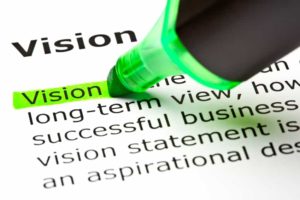 What is your vision? Where are you going? What do you see as possible?What is your vision? Where are you going? What do you see as possible?Mission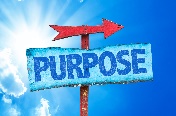 What is your mission (purpose for being in business) in 8-12 words?What is your mission (purpose for being in business) in 8-12 words?Project Areas:companypersonalGoals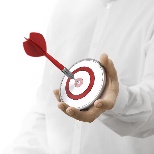 What are your goals, e.g., revenue, profit margin, team, new business segments, etc.Strategies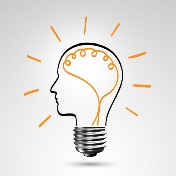 What are your strategies (not too many at once)?Make sure your strategies are likely to get you to your goals above.Action Plan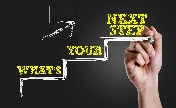 Insert your action steps for the next 90 days